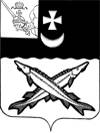 АДМИНИСТРАЦИЯ БЕЛОЗЕРСКОГО МУНИЦИПАЛЬНОГО РАЙОНА ВОЛОГОДСКОЙ ОБЛАСТИП О С Т А Н О В Л Е Н И ЕОт 29.05.2020 № 235О внесении изменений в постановление администрациирайона от 19.11.2019 № 555ПОСТАНОВЛЯЮ:         1.Внести в муниципальную программу «Развитие и совершенствование  сети автомобильных дорог общего пользования местного значения в Белозерском муниципальном районе на 2022-2025 годы», утвержденную постановлением администрации района от 19.11.2019 № 555 следующие изменения:         1.1.В паспорте Программы раздел «Объем бюджетных ассигнований» изложить в следующей редакции:         «                                                                                                                                             ».        1.2.Приложение №1 к муниципальной программе «Ресурсное обеспечение реализации муниципальной программы за счет средств районного бюджета» изложить в новой редакции согласно приложению №1 к настоящему постановлению.        1.3.Таблицу №2 «Прогнозная (справочная) оценка расходов федерального, областного бюджетов, бюджетов муниципальных образований района, бюджетов государственных внебюджетных фондов, юридических лиц на реализацию целей муниципальной Программы» изложить в новой редакции согласно приложению №2 к настоящему постановлению.         2.Настоящее  постановление  подлежит   опубликованию в районной газете «Белозерье» и размещению на официальном сайте Белозерского  муниципального  района  в  информационно-телекоммуникационной  сети  «Интернет».Руководитель администрации района:                                               Д.А. Соловьев                                                                               Приложение №1 к постановлению                                                                                                  администрации района                                                                                                     от 29.05.2020 № 235                                                                                                               «Приложение №1                                                                                           к муниципальной программеРесурсное обеспечение реализации муниципальной программыза счет средств районного бюджета (тыс. руб.)                                                                                 Приложение №2 к постановлению                                                                                                    администрации района                                                                                                       от 29.05.2020 № 235                                                                                                                                                                                                             « Таблица №2Прогнозная (справочная) оценка расходов федерального,областного бюджетов, бюджетов муниципальных образованийрайона, бюджетов государственных внебюджетных фондов,юридических лиц на реализацию целей Программы(подпрограммы муниципальной программы) (тыс. руб.)--------------------------------<1> Здесь и далее в таблице районный бюджет указывается в соответствии с ресурсным обеспечением реализации муниципальной программы района (подпрограммы муниципальной программы района) за счет средств районного бюджета.<2> Здесь и далее в приложении юридические лица - акционерные общества с муниципальным участием, иные организации, индивидуальные предприниматели и физические лица.                                                                                                                 »Объем бюджетных ассигнованийОбщий объем средств на реализацию программы-47645.7 тыс. рублей, в том числе:2022год - 13445,7тыс.рублей;2023год - 11400 тыс.рублей;2024год - 11400 тыс.рублей;2025год - 11400 тыс.рублей.из них:средства из областного бюджета-0 тыс. рублей, в том числе:2022 год – 0,0 тыс. рублей;2023 год - 0,0 тыс.рублей;2024 год – 0,0 тыс.рублей;2025 год - 0,0 тыс.рублей.средства районного бюджета-47645.7тыс .рублей, в том числе:2022 год – 13445,7 тыс. рублей;2023 год – 11400,0 тыс. рублей;2024 год – 11400,0 тыс. рублей;2025 год – 11400,0 тыс.рублей. средства поселений – 0,0тыс.рублей, в том числе:2022 год  - 0,0 тыс. рублей;2023 год  - 0,0 тыс. рублей;2024 год  - 0,0 тыс. рублей;2025 год – 0,0 тыс. рублей.Программа разработана при условии ежегодной корректировки финансирования мероприятий в соответствии с утвержденными бюджетами.Ответственный исполнитель, соисполнители, участникиРасходы (тыс. руб.), годыРасходы (тыс. руб.), годыРасходы (тыс. руб.), годыРасходы (тыс. руб.), годыОтветственный исполнитель, соисполнители, участникиочередной годпервый год планового периодавторой год планового периодатретий год планового периода 12345всего    13445,7    11400,0 11400,0 11400,0ответственный исполнитель муниципальной программыАдминистрация Белозерского муниципального районаАдминистрация Белозерского муниципального районаАдминистрация Белозерского муниципального районаАдминистрация Белозерского муниципального районасоисполнитель Отдел архитектуры и строительстваОтдел архитектуры и строительстваОтдел архитектуры и строительстваОтдел архитектуры и строительстваучастник №1Администрация Белозерского муниципального района   13245,7    11200,0   11200,0    11200,0участник №2Управление имущественных отношений Белозерского муниципального района      200,0      200,0     200,0       200,0Источник финансового обеспеченияОценка расходов (тыс. руб.), годыОценка расходов (тыс. руб.), годыОценка расходов (тыс. руб.), годыОценка расходов (тыс. руб.), годыИсточник финансового обеспеченияочеред-ной годпервый год планового периодавторой год планового периода третий год планового периода12345Всего   13445,7    11400,0   11400,0  11400,0Районный бюджет <1>   13445,7    11400,0   11400,0  11400,0Федеральный бюджет       0,0         0,0        0,0     0,0Областной бюджет       0,0         0,0        0,0     0,0Бюджеты муниципальных образований района (в разрезе МО)       0,0         0,0        0,0     0,0государственные внебюджетные фонды       0,0         0,0        0,0      0,0юридические лица <2>       0,0         0,0        0,0      0,0